Project title: BepreselGrand Agreement Number: KA204-2017-012 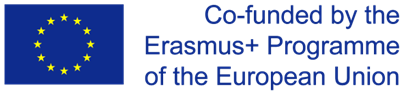 Publisher: The BEPRESEL PartnershipEditing & Publisher: The partnership of the ERASMUS+ project BEPRESELCountry contact persons:   Denmark SOSU Østjylland   		Niels Vestergaard  ncv@sosuaarhus.dk  Denmark AOF Skanderborg 		Leo Hansen ottestoften@hotmail.com  Italy 	 Slovenia Poland		